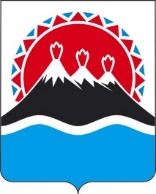 Р А С П О Р Я Ж Е Н И Е ГУБЕРНАТОРА КАМЧАТСКОГО КРАЯг. Петропавловск-КамчатскийПризнать утратившими силу следующие распоряжения Губернатора Камчатского края:1) распоряжение Губернатора Камчатского края от 19.12.2017 № 1610-Р; 2) распоряжение Губернатора Камчатского края от 09.07.2018 № 780-Р;3) распоряжение Губернатора Камчатского края от 28.01.2019 № 69-Р;4) распоряжение Губернатора Камчатского края от 27.02.2019 № 250-Р;5) распоряжение Губернатора Камчатского края от 19.07.2019 № 952-Р;6) распоряжение Губернатора Камчатского края от 20.12.2019 № 1636-Р.[Дата регистрации]№[Номер документа][горизонтальный штамп подписи 1]В.В. Солодов 